Office of the ’s Attorney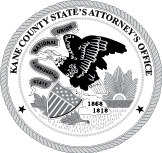 JAMIE L. MOSSERState’s Attorney Judicial Center 							General Offices:37W777 Route 38 	(630) 232-3500St. Charles, Illinois 60175	March 3, 2021Mr. John W. HollmanClerk of the House300 State HouseSpringfield, IL  62706	Re:	Annual Lead Paint Poisoning Report to the General AssemblyDear Mr. Hollman:	Please allow this to serve as the Kane County State’s Attorney’s report to the General Assembly pursuant to 410 ILCS 45/12.1.  The Kane County Department of Health, a delegate of the Department of Health and Human Services, did not refer any lead poisoning cases for enforcement from January 1, 2020 through December 31, 2020.Sincerely,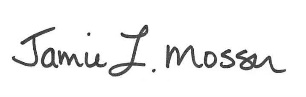 Jamie L. MosserKane County State’s Attorney